ПОЛОЖЕНИЕо проведении XII открытого Российского конкурса юных исполнителей«Музыкальная табакерка»при поддержке Союза городов Центра и Северо-Запада России                                                                                  I. Общие положения 13-14 мая 2022 года состоится XII Российский конкурс юных исполнителей «Музыкальная табакерка», посвящённый мастеру филигранно-ювелирной миниатюры – русскому композитору А.К.Лядову. В данный момент внимание к жанру музыкальной миниатюры особенно актуально: ведь ему почти 200 лет! Несмотря на то, что произведения малой формы встречались и ранее, окончательное становление и расцвет жанра пришлись на 20-е годы XIX века и связаны с периодом музыкального романтизма.  К участию в конкурсе приглашаются музыканты-солисты (фортепиано, клавесин, струнные инструменты), инструментальные ансамбли (в том числе с участием клавесина), а также учащиеся ДХШ и художественных отделений ДШИ! Ждём Ваших заявок в городе на Мсте, куда из года в год с наступлением лета спешил профессор Петербургской консерватории, «ювелирный» мастер инструментальной миниатюры, автор знаменитой «Музыкальной табакерки» Анатолий Лядов. В подтверждение его рукописные строки: "Протягиваю Вам дружескую руку и надеюсь, что наша встреча будет самая тёплая и хорошая. Мой адрес: город Боровичи Новгородской губернии, усадьба Полыновка..."II. Учредители конкурса-Комитет культуры Администрации Боровичского муниципального района; -Муниципальное бюджетное учреждение дополнительного образования «Боровичская детская школа искусств им. А.К. Лядова» (МБУДО «Боровичская ДШИ»).III. Цели и задачи конкурсаКонкурс призван:     •  привлечь внимание общественности, юных музыкантов, преподавателей к творчеству А.К. Лядова;• обогатить репертуар юных исполнителей произведениями А.К. Лядова;
     • вызвать интерес юных музыкантов к малым музыкальным формам, исполнение которых требует оригинального мышления, артистизма;    • приобщиться к историческому направлению в музыкальном искусстве и педагогике; • выявить новых талантливых исполнителей с целью дальнейшей поддержки и развития их дарования;• способствовать обмену творческим опытом, установлению профессиональных контактов между музыкантами, работающими в области детской музыкальной педагогики IV. Порядок, сроки и условия проведения конкурсаКонкурс проводится в I тур 13 -14 мая 2022 года в номинациях:«Фортепиано»«Клавесин и ансамбль с клавесином» (только дистанционный формат)«Струнные инструменты»«Инструментальный ансамбль» (любые инструменты, без участия преподавателей, состав ансамбля не более 12 чел.)«Изобразительное искусство» (дистанционный формат)      И включает в себя конкурсное прослушивание (просмотр), гала-концерт и награждение. Исходя из ситуации, которая сложится ближе к проведению конкурса, относительно эпидемиологической обстановки, возможна замена очного проведения конкурса на дистанционный формат с сохранением номинаций и сроков проведения конкурса.  Информация о формате конкурса будет предоставлена дополнительно за две недели до окончания приёма заявок. Для участия в возможном дистанционном формате необходимо осуществить видеозапись исполняемых произведений в формате *.avi или *.wmv, 
          Требования к видеозаписи:1) Должна быть выполнена не ранее 8 месяцев до даты проведения конкурса, с одного дубля, с одного плана, без монтажа, редактирования звука или видео. Во время исполнения программы на видео должны быть видны руки, инструмент и лицо исполнителей.   2) Видео-файл должен иметь название, включающее в себя фамилию, имя участника (для инструментальных ансамблей указать название или состав коллектива), а так же конкурсную программу.Видеозапись необходимо разместить в облачном хранилище данных (https://drive.google.com («Диск Google»), https://disk.yandex.ru (Яндекс. Диск»), http://files.mail.ru («Облако@mail.ru») или на видеохостинге (www.youtube.com. и др.). Ссылку для скачивания файлов следует указать в заявке, заполняемой участником конкурса. Её же, только в «кликабельном» (активном) виде, нужно продублировать в самом электронном письме с прикреплённой заявкой.В номинациях «Фортепиано», «Струнные инструменты» и «Инструментальный ансамбль» к участию в конкурсе допускаются учащиеся 1 – 8 классов детских музыкальных школ и детских школ искусств в следующих возрастных категориях (возраст участников определяется на 13 мая 2022 года):     • младшая группа (7-9 лет)
     • средняя группа    (10-12 лет)
     • старшая группа   (13-16 лет)В инструментальных ансамблях возрастная категория определяется по среднему возрасту участников. В номинации «Клавесин и ансамбль с клавесином» к участию в конкурсе допускаются учащиеся 1 – 8 классов детских музыкальных школ и детских школ искусств, учащиеся специальных музыкальных школ, студенты музыкальных отделений ССУЗов в следующих категориях:     • учащиеся музыкальных школ и школ искусств
     • учащиеся специальных музыкальных школ и студенты ССУЗов.В номинации «Изобразительное искусство» к участию в конкурсе допускаются учащиеся детских художественных школ и детских школ искусств в следующих возрастных категориях (возраст участников определяется на 12 мая 2022 года):     • младшая группа  (7-9 лет)
     • средняя группа    (10-12 лет)
     • старшая группа   (13-17 лет)Допускается участие одного учащегося в разных номинациях конкурса.В номинациях «Фортепиано» и «Струнные инструменты» конкурсная программа включает в себя две разнохарактерные пьесы (за исключением полифонических произведений, произведений крупной формы и этюдов):1. Пьеса А.К. Лядова или русского композитора, чьё творчество пришлось на XIX - начало XX века до «советского» периода (от М. Глинки до С.В. Рахманинова).  2. Пьеса по выбору.В номинации «Инструментальный ансамбль» конкурсная программа включает в себя два разнохарактерных произведения. В номинации «Клавесин и ансамбль с клавесином» конкурсанты предоставляют видеозапись свободной программы, составленной из произведений разных композиторов. Пьесы могут представлять собой части сюит или сонат.Допускается исполнение переложений, если переложение сделано с учётом клавесинной специфики. Продолжительность выступления в номинациях "Фортепиано", «Струнные инструменты», «Инструментальный ансамбль» составляет:младшая группа - не более 10 минут;средняя группа -   не более 13 минут;старшая группа -   не более 15 минут.Продолжительность звучания программы в номинации «Клавесин и ансамбль с клавесином» должна составлять: - не менее 5 минут и не более 10 минут - для учащихся ДМШ и ДШИ;- не менее 7 минут и не более 15 минут - для учащихся школ-десятилеток и ССУЗов.В номинации «Изобразительное искусство» принимаются конкурсные работы на тему «Музыка в изобразительном искусстве»: портреты А.К.Лядова и композиторов-современников А.К. Лядова; изображение музыкантов во время творческого процесса; реалистичные или декоративные натюрморты с музыкальными инструментами; абстрактные и декоративные композиции, навеянные прослушиванием музыки композиторов-современников А.К. Лядова (от М.И.Глинки до С.В.Рахманинова).В номинации «Изобразительное искусство» конкурс проводится в 2 этапа:- Первый этап - электронные версии работ.Конкурсные работы выполняются в формате А3 или А2 в любой технике. Фотографии работ в электронном виде высылаются вместе с заявкой до 1 апреля 2022 года на e-mail: myztab@yandex.ruРаботы в электронном виде должны иметь разрешение по длинной стороне 1200 пикселей и предоставляться организатору в формате JPG. Название файла должно содержать в указанном порядке фамилию и имя автора, возраст, название работы, тему (коротко), наименование учреждения (коротко), год создания работы.- Второй этап - определение победителей. Результаты второго этапа сообщаются участникам не позднее 10 апреля 2022 года.Оригиналы работ, отобранных на 2-м этапе, высылаются участниками организатору конкурса до 20 апреля 2022 года по почтовому штемпелю на адрес: 174411, Новгородская обл., г. Боровичи, ул. Коммунарная, 44, МБУДО «Боровичская ДШИ».Работы высылаются без паспарту, на обратной стороне оригинала работы в виде этикетки должна быть размещена следующая информация:- Ф.И.О. автора;- возраст на момент окончания работы (полных лет);- дата рождения автора;- название работы;- номинация;- тема;- техника исполнения;- Ф.И.О. преподавателя (полностью);- сокращённое наименование учреждения, адрес.Работы не возвращаются, учредители закрепляют за собой право на некоммерческое использование работ участников в случаях, соответствующих целям и задачам конкурса.V. Подведение итогов и награждение участников конкурсаВсе конкурсные выступления и работы оценивает компетентное жюри, в состав которого входят высокопрофессиональные музыканты и художники.Жюри имеет право: - присуждать не все призовые места; - разделить одно призовое место между двумя конкурсантами; - присуждать   специальные   дипломы   за   исполнение   отдельных   произведенийконкурсной программы.Жюри устанавливает специальный приз за лучшее исполнение произведения А.К.Лядова.Преподаватели, подготовившие участников конкурса, награждаются Благодарственными письмами.Всем участникам конкурса вручаются Дипломы за участие.Состав участников заключительного Гала-концерта формируется оргкомитетом конкурса.Главный приз конкурса - Гран-При - присуждается только одному участнику.Участникам каждой номинации в каждой категории могут быть присвоены следующие звания с награждением дипломами и призами:- Лауреат I степени;- Лауреат II степени;- Лауреат III степени;         Оргкомитет по согласованию с жюри имеет право учредить специальные призы и дипломы для участников и преподавателей.Компаниям, фирмам, частным лицам и т.п.    разрешается вносить благотворительные взносы, учреждать свои призы.Критерии оценки в номинациях «Фортепиано» и «Струнные инструменты»:         - техника исполнения;         - артистизм, образность, характер и стиль исполнения;         - сложность исполняемых произведений (соответственно   возрастной категории);            - сценическая культура;         - выполнение условий конкурса.Критерии оценки в номинации «Клавесин и ансамбль с клавесином»:- исполнительское мастерство;- грамотность прочтения и обхождения с нотным текстом;- чувство стиля;- художественное мышление, образность;- сценическая культура;- качество ансамблевого музицирования;- качество и разнообразие составленной программы.Критерии оценки в номинации «Инструментальный ансамбль»:- исполнительское мастерство;- качество ансамблевого музицирования;- грамотность прочтения и обхождения с нотным текстом;- чувство стиля;- художественное мышление, образность;- сценическая культура;- качество и разнообразие составленной программы.Критерии оценки в номинации «Изобразительное искусство»- раскрытие заданной темы;- самостоятельность исполнения;- оригинальность рисунка;- качество исполнения;- создание художественного образа;- техническая качественность работы, доступная возрасту.VI. Финансовые условия
         Финансирование расходов на проведение конкурса, оплата работы жюри осуществляется за счёт бюджетных и (или) внебюджетных средств Боровичской ДШИ и организационных взносов участников конкурса.  Командировочные расходы участников очного конкурса оплачиваются за счет средств участников или направляющей стороны.Организационный взнос за участие в очном конкурсе составляет 1000 рублей с одной заявки для солистов, 1500 рублей с одной заявки для инструментального ансамбля, 400 рублей с одной заявки в номинации «Изобразительное искусство и художественное творчество».Для конкурсантов, желающих принять участие в дистанционном формате, организационный взнос за участие в музыкальных номинациях составляет 800 рублей с одной заявки. Учащиеся Боровичской ДШИ участвуют в конкурсе без внесения организационного взноса.VII. Подача заявокДля участия в конкурсе до 1 апреля 2022 года высылается анкета-заявка, оформленная по прилагаемому образцу (в формате WORD, заполненная на компьютере) на адрес электронной почты:  e-mail: myztab@yandex.ruК анкете-заявке прилагаются следующие документы (в электронном виде):- согласие на обработку персональных данных (см. Приложение);- фотографии художественных работ (для номинации «Изобразительное искусство»);- документ, подтверждающий оплату организационного взноса;-ссылка на видеофайл в случае дистанционного формата конкурса (для музыкальных номинаций).Убедительная просьба высылать полный пакет документов одновременно (в электронном виде) с указанием в теме письма фамилии и имени конкурсанта и образовательного учреждения. Заявки, поступившие после указанного срока, не рассматриваются.Контактные данныеМБУДО «Боровичская ДШИ»174411, Новгородская область, г. Боровичи, ул. Коммунарная, д. 44Директор Звонарева Наталья Юрьевна - тел (факс) 8/816-64/ 5-87-40; 8 911 612 92 78Зам. директора Короткова Ирина Васильевна- тел. 8 996 939 89 80Зам. директора Гаврилова Наталья Викторовна– тел. 8/816-64/ 5-87-40; 
          8 911 634 42 95Е-mail: myztab@yandex.ruВеб-сайт: http://lyadovschool.ru/Состав Организационного комитетаXII открытого Российского конкурса юных исполнителей «Музыкальная табакерка»в рамках XXXIII Фестиваля искусств им. А.К.ЛядоваПредседатель организационного комитета: Анкета-заявкана участие в XII открытом Российском конкурсе юных исполнителей 
«Музыкальная табакерка»Область, район, населённый пункт________________________________________________Название учреждения, тел/факс________________________________________ ______________________________________________________________________________________Ф.И.О. и возраст участника (ов) или название ансамбля (указать состав, кол-во и возраст участников)_______________________________________________________________________________________________________________________________________________________________________________________________________________________________________________________________________________________________________________________________________________________________________________________________________________Номинация___________________________________________________________________Категория ____________________________________________________________________Ф.И.О. и телефон преподавателя (лей)  ________________________________________________________________________________________________________________________               Программа выступления (композитор, название произведения, тональность, опус, хронометраж!!!) или название художественной работы_____________________________________________________________________________               _____________________________________________________________________________                _____________________________________________________________________________  Ссылка на видеофайл или художественные работы (в случае дистанционного участия)______________________________________________________________________            Дата заезда (обязательно!, необходимо для составления графика репетиций)  ___________Дата отъезда (обязательно!, необходимо для составления программы Гала-концерта)__________________________________________________________________________________                !!! Бронирование мест для проживания осуществляется участниками конкурса самостоятельно.
Дата заполнения ______________________
Согласие на обработку персональных данныхнесовершеннолетнего участника конкурса, не достигшего 14 летЯ, ________________________________________________________________________,                                              Ф.И.О. родителя (законного представителя)зарегистрированный(ая) по адресу: ___________________________________________________________________________________________________________________________Паспортные данные:   серия: ________ № ________________________________________кем выдан: ____________________________________________________________________дата выдачи __________________________________________________________________с целью участия несовершеннолетнего __________________________________________Ф.И.О. ребёнка____________________________________________________________________________в XII открытом Российском конкурсе юных исполнителей «Музыкальная табакерка», даю своё согласие МБУДО «Боровичская ДШИ» на сбор, систематизацию, накопление, хранение, уточнение (обновление, изменение), использование, распространение (передачу), в том числе по каналам связи и в информационной сети Интернет, обезличивание, блокировку и уничтожение его персональных данных: фамилия, имя, отчество, возраст, адрес, телефон, данные свидетельства о рождении, место учебы, дата и место рождения, гражданство, результативность участия в конкурсе, при условии, что их прием и обработка будут осуществляться лицом, обязанным сохранять конфиденциальную информацию.Обработку персональных данных разрешаю на срок, необходимый для  проведения мероприятия.Я оставляю за собой право отозвать свое согласие посредством составления соответствующего письменного заявления, которое может быть направлено мной в адрес МБУДО «Боровичская ДШИ»   по почте заказным письмом с уведомлением о вручении, либо вручено лично под расписку представителю МБУДО «Боровичская ДШИ».Дата                                                                          ПодписьСогласие на обработку персональных данныхнесовершеннолетнего участника конкурса, достигшего 14 летЯ, ________________________________________________________________________,                                                         Ф.И.О. участниказарегистрированный(ая) по адресу: ___________________________________________________________________________________________________________________________Паспортные данные:   серия: ________  № _______________________________________кем выдан: ____________________________________________________________________дата выдачи ______________________, действующий с согласия законного представителя_____________________________________________________________________________,Ф.И.О. законного представителяпаспорт  серия: ________  № ___________________________________________________кем выдан: ____________________________________________________________________дата выдачи ______________________, зарегистрированный по адресу ______________________________________________________________________________________________с целью участия в XII открытом Российском конкурсе юных исполнителей «Музыкальная табакерка», даю своё согласие МБУДО «Боровичская ДШИ» на сбор, систематизацию, накопление, хранение, уточнение (обновление, изменение), использование, распространение (передачу), в том числе по каналам связи и в информационной сети Интернет, обезличивание, блокировку и уничтожение моих персональных данных: фамилия, имя, отчество, возраст, адрес, телефон, данные документа, удостоверяющего личность, место учебы, дата и место рождения, гражданство, результативность участия в конкурсе, при условии, что их прием и обработка будут осуществляться лицом, обязанным сохранять конфиденциальную информацию.Обработку персональных данных разрешаю на срок, необходимый для  проведения мероприятия.Я оставляю за собой право отозвать свое согласие посредством составления соответствующего письменного заявления, которое может быть направлено мной в адрес МБУДО «Боровичская ДШИ»   по почте заказным письмом с уведомлением о вручении, либо вручено лично под расписку представителю МБУДО «Боровичская ДШИ».Дата                                            ПодписьСогласие на обработку персональных данныхсовершеннолетнего участника конкурсаЯ, ________________________________________________________________________,                                       Ф.И.О. совершеннолетнего участниказарегистрированный(ая) по адресу: ___________________________________________________________________________________________________________________________Паспортные данные:   серия ________   №  _______________________________________кем выдан: ____________________________________________________________________дата выдачи __________________________________________________________________с целью участия в XII открытом Российском конкурсе юных исполнителей «Музыкальная табакерка», даю своё согласие МБУДО «Боровичская ДШИ» на сбор, систематизацию, накопление, хранение, уточнение (обновление, изменение), использование, распространение (передачу), в том числе по каналам связи и в информационной сети Интернет, обезличивание, блокировку и уничтожение моих персональных данных: фамилия, имя, отчество, возраст, адрес, телефон, данные документа, удостоверяющего личность, место учебы, дата и место рождения, гражданство, результативность участия в конкурсе, при условии, что их прием и обработка будут осуществляться лицом, обязанным сохранять конфиденциальную информацию.Обработку персональных данных разрешаю на срок, необходимый для  проведения мероприятия.Я оставляю за собой право отозвать свое согласие посредством составления соответствующего письменного заявления, которое может быть направлено мной в адрес МБУДО «Боровичская ДШИ»  по почте заказным письмом с уведомлением о вручении, либо вручено лично под расписку представителю МБУДО «Боровичская ДШИ».Дата                                                 ПодписьОплата от физического лица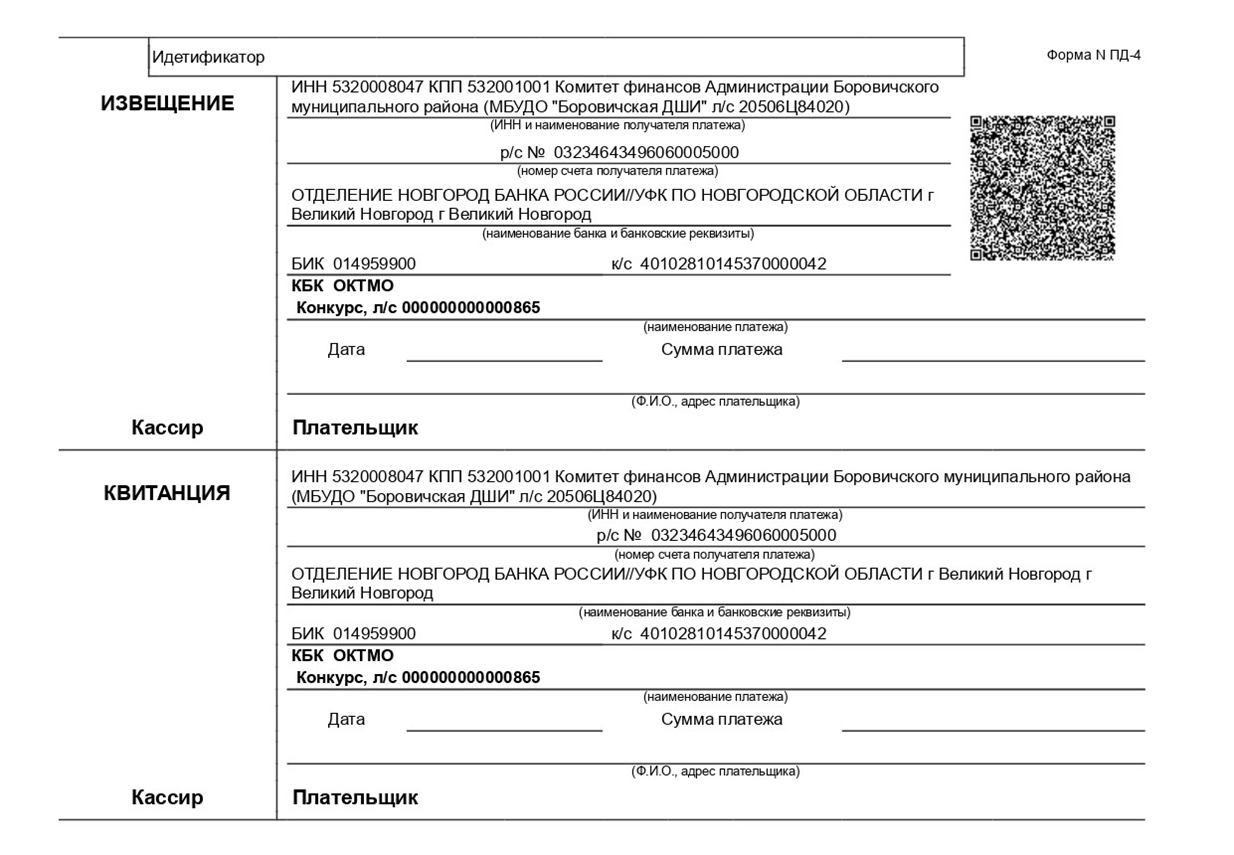 Внимание! При оплате организационного взноса  необходимо выбрать платные услуги.Далее, в поле лицевой счёт ребёнка необходимо указать лицевой счёт конкурса 000000000000865 (в квитанции он указан).При внесении ФИО плательщика, пожалуйста, обязательно дополнительно укажите фамилию, имя конкурсанта, за которого вносится оргвзнос.В назначении платежа указывайте: за конкурс "Музыкальная табакерка"Оплата от юридического лицаБанковские реквизиты МБУДО «Боровичская ДШИ» ИНН 5320008047 КПП 532 001001 ОКАТО 49606101001 ОКТМО 49606101ПолучательКомитет финансов Администрации Боровичского муниципального района (МБУДО «Боровичская ДШИ», л/с 20506Ц84020) КБК 07030000000000000130 БИК 014959900 Расчётный счёт 03234643496060005000 ОТДЕЛЕНИЕ НОВГОРОД БАНКА РОССИИ // УФК ПО НОВГОРОДСКОЙ ОБЛАСТИ, г. Великий НовгородДиректор Звонарева Наталья Юрьевна, действует на основании УставаСОГЛАСОВАНОДиректор исполнительной дирекцииСоюза городов Центра и Северо-ЗападаРоссии___________________ А.А. ВасильевУТВЕРЖДАЮПредседатель комитета культуры Администрации Боровичскогомуниципального района___________________ Н.С. ХвостиковаАлександрова О. В.заместитель председателя комитета культуры Администрации Боровичского муниципального районаЧлены организационного комитета:Васильева Л.С.                   преподаватель муниципального бюджетного учреждения                                                               дополнительного образования детей «Боровичская детская                                                                  школа искусств им. А.К.Лядова» Васильева И.Ю.                преподаватель муниципального бюджетного учреждения                                             дополнительного образования детей «Боровичская детская                                                             школа искусств   им. А.К.Лядова» Члены организационного комитета:Васильева Л.С.                   преподаватель муниципального бюджетного учреждения                                                               дополнительного образования детей «Боровичская детская                                                                  школа искусств им. А.К.Лядова» Васильева И.Ю.                преподаватель муниципального бюджетного учреждения                                             дополнительного образования детей «Боровичская детская                                                             школа искусств   им. А.К.Лядова» Короткова И. В.заместитель директора муниципального бюджетного учреждения дополнительного образования детей «Боровичская детская школа искусств им. А.К.Лядова»Гаврилова Н. В.заместитель директора муниципального бюджетного учреждения дополнительного образования детей «Боровичская детская школа искусств им. А.К.Лядова» 